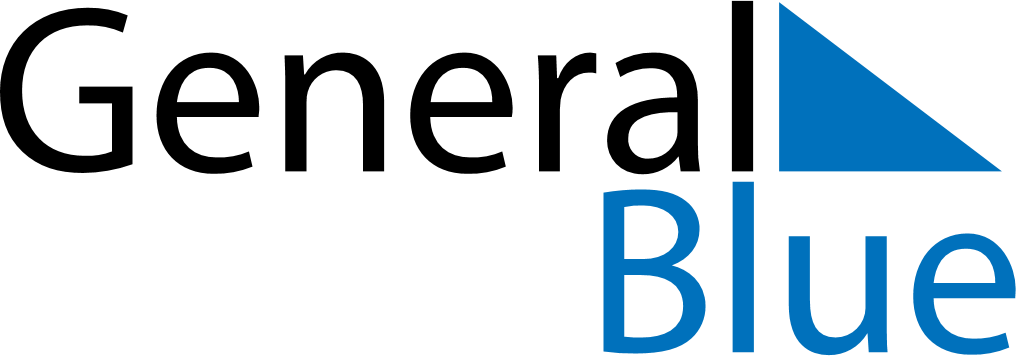 Weekly CalendarOctober 26, 2026 - November 1, 2026Weekly CalendarOctober 26, 2026 - November 1, 2026Weekly CalendarOctober 26, 2026 - November 1, 2026Weekly CalendarOctober 26, 2026 - November 1, 2026Weekly CalendarOctober 26, 2026 - November 1, 2026Weekly CalendarOctober 26, 2026 - November 1, 2026MondayOct 26TuesdayOct 27WednesdayOct 28ThursdayOct 29FridayOct 30SaturdayOct 31SundayNov 01